ПроектСубъект правотворческой инициативы –Глава администрации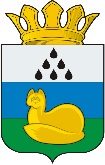 ДУМа УВАТСКОГО МУНИЦИПАЛЬНОГО РАЙОНАР е ш е н и едд декабря 2022 г.		№ проектс. УватО внесении изменений в решение Думы Уватского муниципального района от 19.03.2020 № 415 «Об утверждении Стратегии социально-экономического развития Уватского муниципального района до 2030 года»В соответствии с Федеральным законом от 06.10.2003 № 131-ФЗ «Об общих принципах организации местного самоуправления в Российской Федерации», Федеральным законом от 28.06.2014 № 172-ФЗ «О стратегическом планировании в Российской Федерации», законом Тюменской области от 08.07.2003 № 159 «О государственной поддержке инвестиционной деятельности в Тюменской области», Уставом Уватского муниципального района Тюменской области, постановлением администрации Уватского муниципального района от 29.12.2015 № 241 «Об утверждении порядка разработки, корректировки, осуществления мониторинга и контроля реализации стратегии социально-экономического развития Увтского муниципального района» Дума Уватского муниципального района РЕШИЛА:Внести в приложение к решению Думы Уватского муниципального района от 19.03.2020 № 415 «Об утверждении Стратегии социально-экономического развития Уватского муниципального района до 2030 года» (с изменениями от 03.12.2020 № 19, от 24.06.2021 № 63, от 06.12.2022 № ___) (далее - решение) следующие изменения:1.1. в разделе 1:а) в подподпункте 3 подпункта «Наиболее влияющие сильные стороны социально-экономического развития Уватского района» пункта 1.2. слова «ОАО «Сургутнефтегаз» заменить на слова «ПАО «Сургутнефтегаз»;б) в столбце «Сильные стороны» характеристик по строке «Реальный сектор экономики (промышленность)» таблицы 1 пункта 1.2. слова «ОАО «Сургутнефтегаз» заменить на слова «ПАО «Сургутнефтегаз»;1.2. в разделе 3:а) в перечнях крупнейших российских нефтегазодобывающих холдингов и компаний, осуществляющих деятельность на территории Тюменской и Томской областей, подпункта «Транспортная инфраструктура» пункта 3.2. «ПРИОРИТЕТ 2. «Уват современный» - активное развитие инфраструктуры» слова «ОАО «Сургутнефтегаз» заменить на слова «ПАО «Сургутнефтегаз»;б) в подпункте «Нефтяная промышленность» пункта 3.3. «ПРИОРИТЕТ 3. «Уват современный» - активное развитие инфраструктуры»:в подподпункте 1 слова «ООО «УватСтройИнвест», «АО «НК «Конданефть», ООО «РН- Ендырнефтегаз» исключить;таблицы 6 и 7 изложить в следующей редакции:«Таблица 6 – Основные технико-экономические показатели инвестиционного проекта Тюменской области «Обеспечение развития нефтедобывающего комплекса в Тюменской области путем вовлечения в разработку низкорентабельных и высоко рисковых запасов» (держатели: ООО «РН-Уватнефтегаз», ООО «Соровскнефть»)Таблица 7 – Основные технико-экономические показатели инвестиционного проекта Тюменской области «Вовлечение в разработку новых месторождений углеводородного сырья в Тюменской области» (держатель: ПАО «Сургутнефтегаз») »;2. Настоящее решение подлежит обнародованию путем размещения на информационных стендах в местах, установленных Думой Уватского муниципального района.3.   Настоящее решение вступает в силу со дня его обнародования.4. Контроль за исполнением настоящего решения возложить на постоянную комиссию по социально-экономическому развитию района и территориальным программам.Председатель	Ю.О.Свяцкевич№ п/пПоказателиЕд. изм.2014201520162017201820192020202120222023№ п/пПоказателиЕд. изм.фактфактфактфактфактфактфактфактпланплан1Объем добычи нефтитыс. т9 97411 05211 5739 56510 50310 271,599 117,148 666,947 9559 5002Поступление налогов и иных обязательных платежей в бюджет Тюменской области (областной, местный) млн руб.21 22922 10615 21314 99819 04215 874,399 950,4211 172,7711 02611 7092.1в т.ч. поступление налога на прибыль в консолидированный бюджет Тюменской областимлн руб.19 17220 33612 80112 48216 53613 447,687 286,748 610,578 4839 0433Численность работников списочного составачел.1 7771 9981 9932 0112 0222 4402 4662 6722 0562 0644Затраты участника инвестиционной деятельности на реализацию проекта (включая ГРР) (с НДС)млн руб.28 73029 17326 94330 24429 36230 796,5931 670,834 075,0939 69142 8584.1в т.ч. объем капитальных вложений (включая ГРР) (с НДС)млн руб.26 51826 43224 30628 73727 29528 150,5528 929,3530 964,838 58641 742№ п/пПоказателиЕд. изм.2016201720182019202020212022202320242025№ п/пПоказателиЕд. изм.фактфактфактфактфактфактпланпланпланплан1Добыча нефти в Уватском районетыс. т99,753548,476935,0961 302,961 385,8151 285,2529959508507402Поступление налогов и иных обязательных платежей в консолидированный бюджет Тюменской области (областной, местные) млн руб.879,16581,501 996,291 898,5144 767,7612 089,7051 4701 5101 2951 1232.1в том числе поступление налога на прибыль в консолидированный бюджет Тюменской области (областной, местные)млн руб.508,0701 2891 020,6753 868,5321 160,4887938987435853Среднесписочная численность работников в Тюменской областичел.2 3352 1772 0691 9581 7981 583 1 4631 4501 4371 4373.1в том числе в Уватском районечел.1 4691 3011 1981 0909277285855725595594Численность работников списочного состава в Тюменской областичел.2 1182 1102 0652 0721 7441 5641 4021 3891 3771 3775Объем капитальных вложений, включая затраты на ГРР, в Тюменской области (без НДС)млн руб.11 558,469 704,937 124,795 684,9564 320,0392 304,8931 5001 9202 2471 976